Fill out these three Goal Cards and carry
them with you. 

Research show that people who HAVE WRITTEN GOALS and CARRY THEIR GOALS and LOOK AT THEIR GOALS REGULARLY are more successful 
in achieving their dreams.

Fill out, cut out, carry and look at the following GOAL CARDS daily and watch thechanges begin to happen!

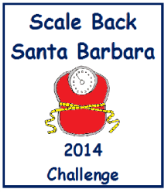                                 I will reach my goal weight of 
                            ___________ pounds by 
                            March 30, 2014.
My goal weight is 1 to 10 pounds less than
my weigh-in weight.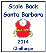    
     What helps me not overeat? ___________________ 
    __________________________________________     What do I overeat? __________________________
    __________________________________________
     Why do I overeat? ___________________________
    __________________________________________
     When do I overeat? __________________________    __________________________________________
   
                                         Start             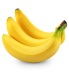 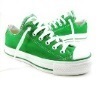 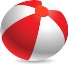 What are 1 - 3 ideas I can focus on to cut                 and/or burn an extra 500 calories a day to lose 3,500 calories (1 pound) a week?1._____________________________________
2.____________________________________
3.___________________________________

Losing weight is as simple as…     Step 1:	Start. 
     Step 2:	Eat a little less.
     Step 3:	Do a little more.
     Step 4:	Have a little fun.
     Step 5:	Progress not perfection.
     Step 6:	Never, never, never give up.
     Bonus Step:  Help someone with their steps.